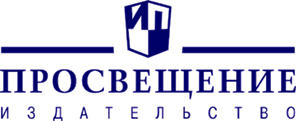 Информационное письмоУважаемые коллеги!Издательство «Просвещение» в целях оказания методической поддержки педагогическому сообществу субъектов Российской Федерации проводит вебинары по актуальным вопросам образования и учебной продукции издательства.Приглашаем к участию в интернет-мероприятиях руководителей образовательных организаций, специалистов предметных кафедр и кабинетов организаций системы дополнительного профессионального образования, методистов муниципальных методических служб, библиотекарей, учителей и воспитателей.Для участия в вебинаре необходимо перейти по указанной ссылке и заполнить форму «Зарегистрироваться на мероприятие». На указанный вами e-mail придёт письмо с персональной ссылкой для входа на вебинар, по которой вам нужно будет пройти в час начала онлайн-встречи (рекомендуем за 15 минут). Участие в вебинаре бесплатное.Во время вебинара слушателям в электронном виде бесплатно предоставляется Сертификат участника вебинара.Указанное время начала вебинара – московское. Контактное лицо организатора от издательства «Просвещение»: Наталья Александровна Тюрьмина (e-mail: NTyurmina@prosv.ru, тел.: 8 (495) 789-30-40 (доб. 40-68).Предлагаем вам ознакомиться с расписанием вебинаров на март 2015 г.02.03.201515.00–17.00Вебинар для родителей учащихся 1–4, 5–9 классов«Мой портфолио: как портфолио может повысить учебные успехи вашего ребёнка (из цикла «Просвещение» – родителям!»)» – Андрей Владимирович Иванов, заместитель директора Центра образования «Царицыно», почётный работник общего образования РФ, лауреат премии Президента в области образования, автор комплекта «Мой портфолио» с 1 по 9 класс.Ссылка для участия: https://my.webinar.ru/event/453457 03.03.201511.00–13.00ОРКСЭ«Подходы к проектированию современного урока по ОРКСЭ на основе УМК издательства «Просвещение» – Юлия Владимировна Пустовойт, кандидат педагогических наук, методист Центра художественно-эстетического и физического образования издательства «Просвещение».Ссылка для участия: https://my.webinar.ru/event/45346703.03.201514.00–16.00Математика«Концептуальные особенности курса алгебры 7–9 кл. в УМК  авторов: Ю.М. Колягин, М.В. Ткачёва, Н.Е. Фёдорова, М.И. Шабунин. Преобразование алгебраических выражений» – Надежда Евгеньевна Фёдорова, кандидат педагогических наук, доцент МПГУ, почётный работник общего образования РФ, соавтор УМК «Алгебра» для 7-9 классов под ред. Ю.М. Колягина, соавтор УМК «Алгебра и начала математического анализа» для 10–11 классов под ред. Ш.А. Алимова.Ссылка для участия: https://my.webinar.ru/event/43510203.03.201516.00–17.30Физика«Элементы исследовательской работы со школьниками на основе УМК «Сферы. Физика. 7–9» – Иван Алексеевич  Ломаченков, кандидат физико-математических наук, старший научный сотрудник Объединённого института ядерных исследований г. Дубна, автор издательства «Просвещение».Ссылка для участия: https://my.webinar.ru/event/43555404.03.201511.00–13.00Искусство«Информационные технологии в преподавании изобразительного искусства по УМК издательства «Просвещение» – Наталья Вячеславовна Максимова, методист Центра художественно-эстетического и физического образования издательства «Просвещение».Ссылка для участия: https://my.webinar.ru/event/45347304.03.201513.00–15.00Музыка. Начальная школа«Музыка в системе начального общего образования на примере УМК издательства «Просвещение» – Нелли Вячеславовна Суслова, кандидат педагогических наук, методист Центра художественно-эстетического и физического образования издательства «Просвещение».Ссылка для участия: https://my.webinar.ru/event/45347504.03.201515.00–17.00Начальная школа. ФГОС«Формирование и оценка универсальных учебных действий при преподавании математики (из цикла «Формирование и оценка универсальных учебных действий в начальной школе»)» – Татьяна Петровна Хиленко, старший преподаватель кафедры начального образования ГБОУ ВПО «Академия социального управления»; Марина Ивановна Овчинникова, старший преподаватель кафедры начального образования ГБОУ ВПО «Академия социального управления».Ссылка для участия: https://my.webinar.ru/event/45348105.03.201514.00–16.00ОБЖ«Проектная деятельность по ОБЖ как обязательный компонент реализации требований ФГОС на примере пособий издательства «Просвещение» – Валентин Сергеевич Поткин, методист Центра художественно-эстетического и физического образования издательства «Просвещение».Ссылка для участия: https://my.webinar.ru/event/45348905.03.201516.00–17.30Филология«Развитие письменной речи на уроках русского языка и литературы с пособиями издательства «Просвещение» (Шапиро Н.А. Готовимся к сочинению. Тетрадь-практикум для развития письменной речи. 5–9 классы)» – Светлана Игоревна Красовская, доктор филологических наук, профессор, заведующая редакцией русского языка и литературы издательства «Просвещение».Ссылка для участия: https://my.webinar.ru/event/45535710.03.201514.00–16.00Начальная школа«Ресурсы информационно-образовательной среды УМК «Школа России» для проектирования урока математики и внеурочной деятельности в условиях реализации ФГОС НОО и Концепции математического образования в РФ» – Дина Александровна Ставцева, ведущий методист редакции естественно-математических предметов Центра начального образования издательства «Просвещение».Ссылка для участия: https://my.webinar.ru/event/45349710.03.201516.00–17.30Русский язык«Готовимся к ОГЭ по русскому языку с пособиями издательства «Просвещение» – Андрей Георгиевич Нарушевич, кандидат филологических наук, доцент, заведующий кафедрой русского языка Таганрогского государственного педагогического института имени А.П. Чехова, учитель высшей категории лицея №4 г. Таганрога.Ссылка для участия: https://my.webinar.ru/event/45536311.03.201513.00–15.00Основная школа. ФГОС«Оценка сформированности исследовательской и проектной деятельности в основной школе (из цикла «Оценка метапредметных результатов в основной школе»)» – Ольга Борисовна Логинова, кандидат педагогических наук, научный консультант Научно-образовательного центра издательства «Просвещение».Ссылка для участия:  https://my.webinar.ru/event/45260311.03.201515.00–17.00Начальная школа. ФГОС«Формирование и оценка универсальных учебных действий при преподавании окружающего мира (из цикла «Формирование и оценка универсальных учебных действий в начальной школе»)» – Роза Шамилевна Мошнина, кандидат педагогических наук, профессор, заведующая кафедрой начального образования ГБОУ ВПО «Академия социального управления».Ссылка для участия: https://my.webinar.ru/event/435108  11.03.201517.00–18.00Вебинар для родителей учащихся 1–4 классов«Познавательная мотивация младших школьников  (на примере УМК «Английский в фокусе. 2–4») (из цикла «Просвещение» – родителям!»)»  – Надежда Ильинична Быкова, почётный работник общего образования Российской Федерации, лауреат гранта Москвы в области наук и технологий в сфере образования, победитель конкурса лучших учителей в рамках приоритетного национального проекта «Образование» 2010 г., автор линии УМК «Английский в фокусе» для 2–4 классов, учитель английского языка ГБОУ СОШ № 1279 г. Москвы.Ссылка для участия: https://my.webinar.ru/event/45537912.03.201512.00–14.00Начальная школа«Развитие оценочной самостоятельности обучающихся  на примере образовательной области «Филология» (УМК «Школа России» и «Перспектива»)» – Алла Георгиевна Дигина, ведущий методист редакции русского языка и литературного чтения Центра начального образования издательства «Просвещение».Ссылка для участия: https://my.webinar.ru/event/45351112.03.201514.00–16.00Музыка«Информационно-компьютерные технологии на уроке музыки при работе с УМК  издательства «Просвещение» – Нелли Вячеславовна Суслова, кандидат педагогических наук, методист Центра художественно-эстетического и физического образования издательства «Просвещение».Ссылка для участия: https://my.webinar.ru/event/45351312.03.201516.00–17.30Химия«Использование активных методов обучения для формирования ключевых компетенций учащихся на уроках химии с использованием компонентов УМК издательства «Просвещение» (авт. Г.Е. Рудзитис, Ф.Г. Фельдман)» – Елена Владимировна Синдрякова, методист редакции физики и химии Центра естественно-математического образования издательства «Просвещение».Ссылка для участия: https://my.webinar.ru/event/45351913.03.201515.00–16.30География«Формирование ИКТ-компетентности в условиях организации образовательного процесса с использованием  компонентов УМК по географии «Полярная звезда» издательства «Просвещение»» – Александр Иванович Алексеев, доктор географических наук, заслуженный профессор Московского университета, профессор кафедры  экономической и социальной географии России Географического факультета МГУ им. М.В. Ломоносова.Ссылка для участия: https://my.webinar.ru/event/45613516.03.201513.30–15.00Физическая культура«Организация внеурочной деятельности по физической культуре с помощью пособий издательства «Просвещение» в контексте реализации требований ФГОС» – Ольга Александровна Рычева, методист Центра художественно-эстетического и физического образования издательства «Просвещение».Ссылка для участия: https://my.webinar.ru/event/45352516.03.201516.30–18.00Биология«ИОС «Сферы» «Биология. 5–11» как основа формирования УУД» – Людмила Николаевна Сухорукова, профессор, доктор педагогических наук, заведующая кафедрой ботаники, теории и методики обучения биологии ЯГПУ.Ссылка для участия: https://my.webinar.ru/event/45538317.03.201513.00–15.00Музыка«Музыка как элемент культурно-воспитательной среды современной школы» – Нелли Вячеславовна Суслова, кандидат педагогических наук, методист Центра художественно-эстетического и физического образования издательства «Просвещение».Ссылка для участия: https://my.webinar.ru/event/45352917.03.201513.00–15.00Физическая культура«Информационные технологии на уроках физической культуры при использовании УМК издательства «Просвещение» – Ольга Александровна Рычева, методист Центра художественно-эстетического и физического образования издательства «Просвещение».Ссылка для участия: https://my.webinar.ru/event/45353117.03.201515.00–16.30Немецкий язык«Учитель, ученик и ИКТ-компетенция – третий не лишний? (на примере УМК «Вундеркинды. 5–9»)» – Ольга Леонидовна Захарова, кандидат исторических наук, автор УМК «Вундеркинды», мультипликатор Немецкого культурного центра им. Гёте, член Президиума ассоциации учителей немецкого языка г. Москвы, автор пособий по развитию базовых компетенций в процессе работы с аутентичным текстом.Ссылка для участия: https://my.webinar.ru/event/45538717.03.201516.30–17.30Вебинар для родителей учащихся 5-9 классов«Учимся быть грамотными с пособиями издательства «Просвещение» (из цикла «Просвещение» – родителям!»)» – Светлана Игоревна Красовская, доктор филологических наук, профессор, заведующая редакцией русского языка и литературы издательства «Просвещение».Ссылка для участия: https://my.webinar.ru/event/45539918.03.201510.00–12.00История«История Древнего мира и Средних веков в историко-сравнительном и синхронном освещении на примере УМК «Сферы» – Виктория Ивановна Уколова, доктор исторических наук, профессор МГИМО, автор учебников издательства «Просвещение». Ссылка для участия: https://my.webinar.ru/event/45540718.03.201512.00–14.00Основная школа. ФГОС«Оценка метапредметных результатов в основной школе: смысловое чтение (читательская грамотность) (из цикла «Оценка метапредметных результатов в основной школе»)» – Галина Сергеевна Ковалёва, руководитель Центра оценки качества образования Института содержания и методов обучения Российской академии образования, научный руководитель серии «ФГОС: оценка образовательных достижений». Ссылка для участия: https://my.webinar.ru/event/452621  18.03.201514.00–16.00Биология«Организация познавательной деятельности учащихся и ее активизация в условиях использования компонентов УМК по биологии «Линия жизни» издательства «Просвещение» – Владимир Васильевич Пасечник, профессор кафедры методики преподавания биологии и экологии МГОУ, доктор педагогических наук, вице-президент и академик-секретарь отделения биологии и географии Международной академии наук педагогического образования; Глеб Геннадьевич Швецов, кандидат педагогических наук, профессор, соавтор учебно-методического комплекта по биологии «Линия жизни» издательства «Просвещение».  Ссылка для участия: https://my.webinar.ru/event/45353518.03.201516.00–17.30Английский язык«Эффективные приёмы  подготовки учащихся 11 классов к сдаче устной части ЕГЭ по английскому языку с новым пособием издательства «Просвещение» «Английский язык. Единый государственный экзамен. Устная часть» – Андрей Валентинович Мишин, заместитель директора по научно-экспериментальной и аналитической работе многопрофильной гимназии № 12 г. Твери, учитель английского языка высшей категории, заслуженный учитель РФ, почётный работник общего образования Российской Федерации, почётный работник науки и образования Тверской области, двукратный  победитель конкурса лучших учителей России в рамках ПНПО.Ссылка для участия: https://my.webinar.ru/event/45541519.03.201512.00–14.00Начальная школа«Создание условий для обеспечения преемственности уровней дошкольного и начального общего образования.  УМК «Школа России» – УМК «Преемственность» – Алла Георгиевна Дигина, ведущий методист редакции русского языка и литературного чтения Центра начального образования издательства «Просвещение»; Татьяна Ивановна Лобанова, ведущий методист редакции дошкольного образования издательства «Просвещение».Ссылка для участия: https://my.webinar.ru/event/45364919.03.201514.00–16.00Математика«Современный урок в условиях ФГОС средствами УМК по математике издательства «Просвещение» (на примере УМК «Сферы. Математика. 5 класс» Е.А. Бунимовича, УМК «Математика. 5–6» Г.В. Дорофеева, УМК «Математика. 5–6» С.М. Никольского)» – Елена Владимировна Пустовитова, ведущий методист информационно-методического отдела издательства «Просвещение». Ссылка для участия: https://my.webinar.ru/event/45356519.03.201516.00–17.30Английский язык«Подготовка к ОГЭ с линией УМК «English. 2–11» авторов В.П. Кузовлева, Н.М. Лапа, Э.Ш. Перегудовой и др., издательство «Просвещение» – Ольга Викторовна Дуванова, специалист отдела АСУП Центра лингвистического образования издательства «Просвещение», член авторского коллектива линии УМК «English. 2–11».Ссылка для участия: https://my.webinar.ru/event/45356920.03.201511.00–13.00Обществознание. ФГОС«Планируемые результаты и оценка их достижения при обучении обществознанию в 5-9 классах (из цикла «Планируемые результаты и оценка их достижения в основной школе»)» – Елена Лазаревна Рутковская, кандидат педагогических наук, ведущий научный сотрудник лаборатории дидактики обществознания Института содержания и методов обучения Российской академии образования.Ссылка для участия: https://my.webinar.ru/event/45626920.03.201513.00–15.00Биология«Расширение предметной информационно-образовательной среды при использовании электронно-образовательных ресурсов издательства «Просвещение» (УМК «Линия жизни» (5-9)  под ред. В.В. Пасечника, УМК «Сферы. Биология. 5–9, 10–11» Л.Н. Сухорукова, В.С. Кучменко» – Сергей Владимирович  Говорухин, ведущий методист информационно-методического отдела издательства «Просвещение».Ссылка для участия: https://my.webinar.ru/event/45542520.03.201515.00–16.30Технология«Урок технологии: где «прячутся» планируемые результаты ФГОС» (на примере УМК «Технология. 1–4 кл.» авторов Е.А. Лутцевой, Т.П. Зуевой линии «Школа России»)» – Елена Андреевна Лутцева, кандидат педагогических наук, профессор кафедры начального и дошкольного образования ФГАОУ «Академии повышения квалификации и профессиональной переподготовки работников образования».Ссылка для участия: https://my.webinar.ru/event/45357323.03.201512.00–14.00Математика«Конструирование урока математики в контексте деятельностной парадигмы со средствами УМК «Сферы. Математика. 5-6». (Из опыта работы)» – Наталья Александровна Васенькина, методист по математике Ростовского ИПК и ППРО; Валентина Дмитриевна Гудкова,  учитель математики МБОУ лицей №10 г. Батайска, педагог-новатор, победитель ПНПО, победитель областного конкурса «Учитель профильной школы».Ссылка для участия: https://my.webinar.ru/event/45543123.03.201514.00–16.00Начальная школа«Ресурсы УМК «Школа России» для проектирования урока (на примере курса «Русский язык» В.П. Канакиной)» – Наталья Петровна Тюрина, методист редакции русского языка и литературного чтения Центра начального образования издательства «Просвещение».Ссылка для участия: https://my.webinar.ru/event/45614123.03.201516.00–17.30География«Проектирование современного урока географии в основной школе средствами  УМК по географии издательства «Просвещение» – Василий Владимирович Ковалёв, кандидат педагогических наук, методист информационно-методического отдела издательства «Просвещение».Ссылка для участия: https://my.webinar.ru/event/45361324.03.201512.00–14.00Начальная школа«Средства формирования информационных умений младших школьников на основе курса «Окружающий мир» УМК «Школа России» – Ольга Владимировна Карацуба, ведущий методист редакции естественно-математических предметов Центра начального образования издательства «Просвещение».Ссылка для участия: https://my.webinar.ru/event/45358724.03.201514.00–16.00ОБЖ«Конструирование современного урока ОБЖ по УМК издательства «Просвещение» в контексте требований ФГОС» – Валентин Сергеевич Поткин, методист Центра художественно-эстетического и физического образования издательства «Просвещение».Ссылка для участия: https://my.webinar.ru/event/45358924.03.201516.00–17.30Английский язык«Новые возможности достижения образовательных результатов ФГОС с помощью печатных и электронных компонентов (на примере линии УМК «English. 2–11» авторов В.П. Кузовлева, Н.М. Лапа, Э.Ш. Перегудовой и др., издательство «Просвещение»)» – Юлия Николаевна Кобец, специалист отдела АСУП Центра лингвистического образования издательства «Просвещение», член авторского коллектива линии УМК «English. 2–11».Ссылка для участия: https://my.webinar.ru/event/45359325.03.201511.00–13.00Основная школа. ФГОС«Особенности формирования смыслового чтения на уроках русского языка в основной школе» (из цикла «Оценка метапредметных результатов в основной школе»)» – Любовь Анатольевна Рябинина, заместитель директора КГКСУ «ЦОКО»; Татьяна Юрьевна Чабан, начальник отдела  мониторинга качества образования КГКСУ «ЦОКО».Ссылка для участия: https://my.webinar.ru/event/45360725.03.201513.00–15.00История«Непростые проблемы Новейшей истории на примере УМК «Сферы» – Лев Сергеевич Белоусов, доктор исторических наук, профессор, заведующий кафедрой Новой и Новейшей истории стран Европы и Америки Исторического факультета Московского государственного университета им. М.В. Ломоносова.Ссылка для участия: https://my.webinar.ru/event/45614525.03.201515.00–17.00Начальная школа«Формирование и развитие учебной самостоятельности младшего школьника на уроках математики (УМК «Школа России»)» – Федоскина Ольга Владимировна, кандидат педагогических наук, доцент, заместитель руководителя Центра начального образования издательства «Просвещение».Ссылка для участия: https://my.webinar.ru/event/45667925.03.201517.00–18.00Вебинар для родителей дошкольников«Подготовка ребёнка к школе с пособиями издательства «Просвещение» (из цикла «Просвещение» – родителям!»)» – Анастасия Игоревна Овчинникова, методист редакции дошкольного образования издательства «Просвещение».Ссылка для участия: https://my.webinar.ru/event/45361126.03.201515.00–16.30Биология«Метапредметный подход в обучении биологии с использованием УМК «Линия жизни» издательства «Просвещение» (под ред. В.В. Пасечника)» – Сергей Витальевич Суматохин, доктор педагогических наук, заместитель директора по научной работе Московского городского педагогического университета, соавтор линии УМК по биологии «Линия жизни».Ссылка для участия: https://my.webinar.ru/event/45615327.03.201511.00–13.00Начальная школа«Ресурсы информационно-образовательной среды УМК «Перспектива» для проектирования урока по курсу «Окружающий мир» – Марина Юрьевна Новицкая, кандидат филологических наук, ведущий научный сотрудник Федерального института развития образования МОН РФ, автор учебников и учебных пособий по окружающему миру редакции естественно-математических предметов Центра начального образования издательства «Просвещение»; Ирина Юрьевна Мамышева, учитель начальных классов, Муниципальное бюджетное общеобразовательное учреждение «Средняя общеобразовательная школа №4 г. Белёва Тульской области».Ссылка для участия: https://my.webinar.ru/event/45361727.03.201513.00–15.00История«Подготовка учащихся к ГИА по истории в 2015 г. средствами УМК «Сферы» по  истории» – Игорь Анатольевич Артасов, победитель конкурса лучших учителей в рамках ПНПО в 2007 г., с 2011 г. руководитель группы разработчиков контрольных измерительных материалов ОГЭ по истории, с 2012 г. – заместитель председателя Федеральной комиссии разработчиков контрольных измерительных материалов ЕГЭ по истории в Федеральном институте педагогических измерений (ФИПИ).Ссылка для участия: https://my.webinar.ru/event/45627130.03.201510.30–12.00География«Современный урок по географии с УМК «Полярная звезда» – Вера Викторовна Николина, профессор, доктор педагогических наук, профессор кафедры педагогики и андрагогики ГОУ ДПО НИРО (Нижегородский институт развития образования).Ссылка для участия: https://my.webinar.ru/event/45363130.03.201512.00–14.00Физическая культура«Особенности организации проектной деятельности по предмету физическая культура с использованием УМК издательства «Просвещение» – Ольга Александровна Рычева, методист Центра художественно-эстетического и физического образования издательства «Просвещение».Ссылка для участия: https://my.webinar.ru/event/45363730.03.201514.00–16.00Начальная школа«Создание условий для обеспечения развития познавательных универсальных учебных действий младших школьников (на примере УМК «Перспектива»)» – Инна Валерьевна Чернецова-Рождественская, соавтор методических пособий по русскому языку и обучению грамоте, ведущий методист редакции русского языка и литературного чтения Центра начального образования издательства «Просвещение».Ссылка для участия: https://my.webinar.ru/event/45363530.03.201516.00–17.30Английский язык«Социокультурный потенциал урока (УМК «Английский в фокусе. 2–4»)» – Надежда Ильинична Быкова, почётный работник общего образования Российской Федерации, лауреат гранта Москвы в области наук и технологий в сфере образования, победитель конкурса лучших учителей в рамках приоритетного национального проекта «Образование» 2010 г., автор линии УМК «Английский в фокусе» для 2–4 классов, учитель английского языка ГБОУ СОШ № 1279 г. Москвы.Ссылка для участия: https://my.webinar.ru/event/45627330.03.201518.00–19.00Вебинар для родителей учащихся 5–9 классов«Серия «Математика за 7 занятий. Решение задач с помощью уравнений и систем уравнений (из цикла «Просвещение» – родителям!»)» – Наталья Викторовна Лахова, учитель математики высшей категории г. Санкт-Петербурга, автор серии «Быстро и эффективно. Математика за 7 занятий».Ссылка для участия: https://my.webinar.ru/event/45363931.03.201514.00–16.00ОБЖ«Использование электронных приложений УМК по ОБЖ издательства «Просвещение»  – Валентин Сергеевич Поткин, методист Центра художественно-эстетического и физического образования издательства «Просвещение».Ссылка для участия: https://my.webinar.ru/event/45364131.03.201516.00–17.30ОРКСЭ«Формы организации внеурочной деятельности по комплексному курсу ОРКСЭ издательства «Просвещение»  – Юлия Владимировна Пустовойт, кандидат педагогических наук, методист Центра художественно-эстетического и физического образования издательства «Просвещение».Ссылка для участия: https://my.webinar.ru/event/453645С уважениемЦентр формирования спросаиздательства «Просвещение»